Statement of WorkSummaryCherokee Nation Entertainment is requesting bids for one Harley Davidson motorcycle.Project Scope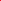 The winning bidder is expected to provide Components:Vendor ProvidedOne (1) new Harley Davidson MotorcycleKey RequirementsMust be a licensed Harley Davidson DealerMust be a 2024 model (unless the new models have not arrived)Will need in hands by March 1, 2024Cruiser or sport model preferably a Heritage ClassicCost lower than $21,000.00Windshield or front fairingFloorboards preferredSaddle bags (soft or hard)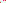 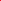 Date12/21/2023ClientCherokee Nation Entertainment (CNE)Job NameACH Harley DavidsonRequested byCarla Davies